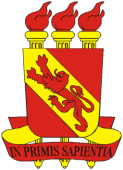 UNIVERSIDADE DE PERNAMBUCOCAMPUS PETROLINANOME DO CURSO OU PROGRAMANOME COMPLETO DO ALUNOTÍTULO: SUBTÍTULOPETROLINA – PE2021NOME COMPLETO DO ALUNOTÍTULO: SUBTÍTULOProjeto de pesquisa apresentado ao Curso ou Programa de Biblioteca da Universidade de Pernambuco Campus Petrolina, como requisito para disciplina de Metodologia ou qualificação da pesquisa.Orientador: Prof. Dr. Nome completo.PETROLINA – PE2021LISTA DE ILUSTRAÇÕESImagem 01 – Inserir título	00Imagem 02 – Inserir título	00Imagem 03 – Inserir título	00Gráfico 04 – Inserir título	00Quadro 05 – Inserir título	00Imagem 06 – Inserir título	00Gráfico 07 – Inserir título	00Quadro 08 – Inserir título	00Quadro 09 – Inserir título	00Quadro 10 – Inserir título	00LISTA DE TABELASTabela 01 – Inserir título	00Tabela 02 – Inserir título	00Tabela 03 – Inserir título	00Tabela 04 – Inserir título	00Tabela 05 – Inserir título	00Tabela 06 – Inserir título	00Tabela 07 – Inserir título	00Tabela 08 – Inserir título	00Tabela 09 – Inserir título	00Tabela 10 – Inserir título	00LISTA DE ABREVIATURAS E SIGLASLISTA DE SÍMBOLOSSUMÁRIO1       INTRODUÇÃO	001.1    PROBLEMA	001.2    HIPÓTESE	001.3    OBJETIVOS	001.4    JUSTIFICATIVA	002       REFERENCIAL TEÓRICO	002.1    REFERENCIAL TEÓRICO	002.1.1 Referencial teórico	002.2    REFERENCIAL TEÓRICO	002.3    REFERENCIAL TEÓRICO	003      PROCEDIMENTOS METODOLÓGICOS	003.1    CONTEXTUALIZAÇÃO DO OBJETO	003.2    SUJEITOS DA PESQUISA	003.3    CARACTERIZAÇÃO DO ESTUDO	003.4    INSTRUMENTO DE COLETA DE DADOS	004       RECURSOS	005       CRONOGRAMA	00         REFERÊNCIAS	00         APÊNDICE A – INSERIR TÍTULO	00         APÊNDICE B – INSERIR TÍTULO	00         ANEXO A – INSERIR TÍTULO	00         ANEXO B – INSERIR TÍTULO	001 INTRODUÇÃOInserir texto aqui.1.1 PROBLEMAInserir texto aqui.1.2 HIPÓTESEInserir texto aqui.1.3 OBJETIVOSInserir texto aqui.1.4 JUSTIFICATIVAInserir texto aqui.2 REFERENCIAL TEÓRICOInserir texto aqui.2.1 REFERENCIAL TEÓRICOInserir texto aqui.2.1.1 Referencial teóricoInserir texto aqui.2.2 REFERENCIAL TEÓRICOInserir texto aqui.2.3 REFERENCIAIS TEÓRICOInserir texto aqui.3 PROCEDIMENTOS METODOLÓGICOSInserir texto aqui.3.1 CONTEXTUALIZAÇÃO DO OBJETOInserir texto aqui.3.2 SUJEITOS DA PESQUISAInserir texto aqui.3.3 CARACTERIZAÇÃO DO ESTUDOInserir texto aqui.3.4 INSTRUMENTO DE COLETA DE DADOSInserir texto aqui.4 RECURSOSInserir texto aqui.5 CRONOGRAMAInserir texto aqui.REFERÊNCIASASSOCIAÇÃO BRASILEIRA DE NORMAS TÉCNICAS. NBR 6023: informação e documentação: referências: elaboração. Rio de Janeiro, 2018.ASSOCIAÇÃO BRASILEIRA DE NORMAS TÉCNICAS. NBR 6024: informação e documentação: numeração progressiva das seções de um documento. Rio de Janeiro, 2012.ASSOCIAÇÃO BRASILEIRA DE NORMAS TÉCNICAS. NBR 6027: informação e documentação: sumário: apresentação. Rio de Janeiro, 2012.ASSOCIAÇÃO BRASILEIRA DE NORMAS TÉCNICAS. NBR 10520: informação e documentação: citações em documentos: apresentação. Rio de Janeiro, 2002.ASSOCIAÇÃO BRASILEIRA DE NORMAS TÉCNICAS. NBR 14724: informação e documentação: trabalhos acadêmicos: apresentação. Rio de Janeiro, 2011.ASSOCIAÇÃO BRASILEIRA DE NORMAS TÉCNICAS. NBR 15287: informação e documentação: projeto de pesquisa: apresentação. Rio de Janeiro, 2011.APÊNDICE A – INSERIR TÍTULOAPÊNDICE B – INSERIR TÍTULOANEXO A – INSERIR TÍTULOANEXO B – INSERIR TÍTULOABNTAssociação Brasileira de Normas TécnicasBUBiblioteca UniversitáriaEd.EdiçãoIES Instituição de Ensino SuperiorUPEUniversidade de PernambucoTrad.Tradutor%Porcentagem©️Copyright§Seção®️Marca registrada